Langdon Primary School – Progression in Design and Technology (2019)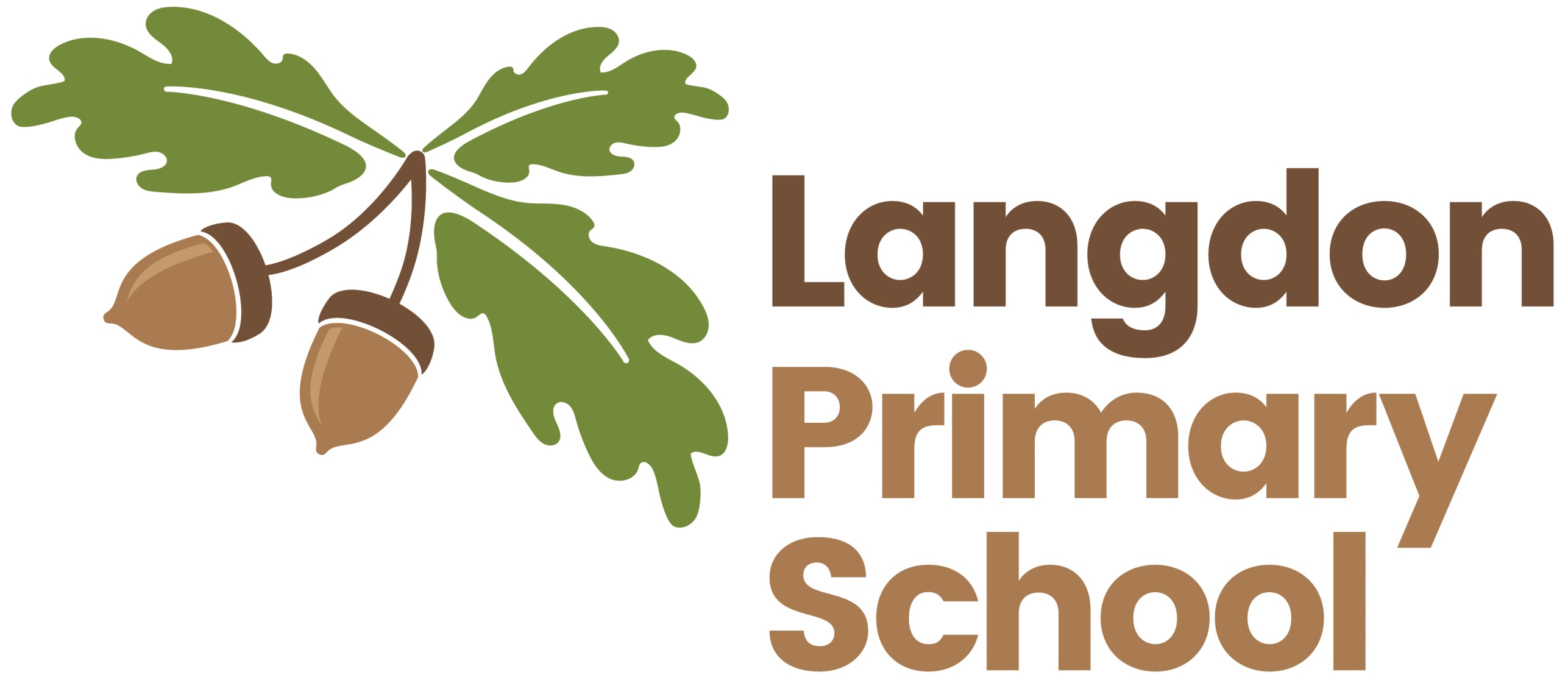 Year RYears 1 and 2Years 3 and 4Years 5 and 6DesignTalk about what they want to makeDraw what they want to makeTalk about what they want to makePlan and draw what they want to make and for a set taskResearch existing products (eg research existing bridges before designing their own)Plan and design a product linked to a set task.Research existing products (eg research existing bridges before designing their own)Plan and design a product linked to a set task.Plan products that are fit for purposeCreate prototypesMakeExperience a range of tools (eg  clay tools, scissors, cutlery)Experience a range of construction toys and materials (eg Lego, Duplo, bricks)Select a  range of materials, tools and equipment (eg staples, split pins, hammer, nails)Give reasons for their choicesSelect a  range of materials, tools and equipment (eg clamping vice, hot glue guns, hand drills)Give reasons for their choicesSelect a  range of materials, tools and equipment (eg gears, pulleys, wood tools, saws and cutting tools))Give reasons for their choicesEvaluateTalk about what they have madeDiscuss what works and whether it is as they had expectedEvaluate their product against their designEvaluate their product against the criterionDiscuss improvements that could be madeMake judgements about their productIdentify what is good and say whyExplain improvements that could be madeMake links between their product and products in the real worldConsider the views of othersCompare to existing designs and productsTechnical KnowledgeTo have experience of playing with different materials and techniques (eg sand, water, cutting and sticking)To explore and use simple mechanisms (eg levers, sliders, wheels, axles)To be able to use and make simple joining techniques To be able to use and make simple mechanisms (eg levers, sliders, wheels, axles)Knowledge of electrical circuitsTo be able to independently understand and use mechanical gears, levers and pulleysTo know which tools and materials are suitable for which taskKnowledge of electrical circuitsTo be able to independently understand and use mechanical gears, levers and pulleysTo know which tools and materials are suitable for which taskTo understand how to modify complex structuresCooking and NutritionTo play with toy foodCut up and eat packed lunches/school dinnersSort food- healthy/unhealthyUnderstand where food comes fromSimple food chainsSelect ingredients and prepare simple meals (eg sandwiches, pizza)Show awareness of affordable and seasonal foodsUnderstand principles of a varied and healthy dietPrepare and cook dishes Understand which foods are imported/exportedUnderstand where and how a variety of ingredients are grown, reared, caught and processed Prepare and cook dishes using different techniquesAdapt and modify recipes